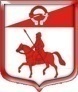 Администрация муниципального образованияСтаропольское сельское поселениеСланцевского муниципального района Ленинградской областиПОСТАНОВЛЕНИЕ19.09.2019                                                                                               №162-пО внесении изменений в постановление администрации Старопольского сельского поселения от 27.11.2018 года № 220-п «Об утверждении муниципальной программы «Развитие территории Старопольского сельского поселения» на 2019 год и плановый период 2020-2021 годов (с изменениями и дополнениями от 14.02.2019 №43-п, от 28.03.2019 №67-п, от 05.04.2019 №72-п, от 28.05.2019 №107(а)-п, от 28.08.2019 №153-п)В соответствии со статьей 33 Федерального закона Российской Федерации от 06 октября 2003 года № 131-ФЗ «Об общих принципах организации местного самоуправления в Российской Федерации», в соответствии с Бюджетным кодексом Российской Федерации (ст.179 разд. 2, абз.4), решениями совета депутатов Старопольского сельского поселения от 21.06.2019 №292-сд, от 04.09.2019 №305-сд, экспертным заключением ревизионной комиссии муниципального образования Сланцевский муниципальный район от    13.09.2019 года № 01-18-04/111, в целях приведения в соответствие с Порядком разработки, реализации и оценки эффективности муниципальных программ  Старопольского сельского поселения Сланцевского муниципального района Ленинградской области, утвержденного постановлением администрации Старопольского сельского поселения от 08.02.2019 года №32-п, решением совета депутатов Старопольского сельского поселения № 254-сд от «О бюджете муниципального образования Старопольское сельское поселение Сланцевского муниципального района Ленинградской области» на 2019 год и плановый период 2020-2021 годов,  администрация муниципального образования Старопольское сельское поселение Сланцевского муниципального района Ленинградской области п о с т а н о в л я е т:1.Внести изменения в постановление администрации Старопольского сельского поселения от 27.11.2018 года №220-п «Об утверждении муниципальной программы «Развитие территории Старопольского сельского поселения» на 2019 год и плановый период 2020-2021 годов (с изменениями, внесенными постановлениями администрации от 14.02.2019 №43-п, от 28.03.2019 №67-п, от 05.04.2019 №72-п, от 28.05.2019 №107(а)-п, от 28.08.2019 №153-п):1.1. Срок реализации муниципальной программы увеличить до 2024 года.1.2. Паспорт программы с приложениями изложить в новой редакции согласно приложению.2. Настоящее постановление вступает в силу после его официального опубликования в приложении к газете «Знамя труда» и на сайте поселения.3. Контроль за исполнением постановления оставляю за собой.И.о. главы администрации                                                   Т.М.Пантелеева